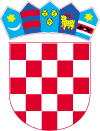 REPUBLIKA HRVATSKALIČKO-SENJSKA ŽUPANIJA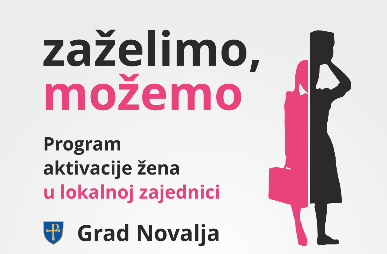           GRAD NOVALJA 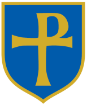           GRADONAČELNIKKLASA:112-03/20-30/02URBROJ:2125/06-01/01-20-1Novalja, 01. rujna  2020. godineNa temelju Odluke o financiranju Ministarstva rada i mirovinskog sustava KLASA: 910-04/17-07/10, URBROJ: 524-06-07-01-01/1-19-593, 24. svibnja 2019.godine, te Ugovora o dodjeli bespovratnih sredstava za projekte koji se financiraju iz Europskog socijalnog fonda, Operativnog programa Učinkoviti ljudski potencijali 2014.-2020. „Zaželi – program zapošljavanja žena“, Kodni broj: UP.02.1.1.05.0313.  KLASA: 551-07/17-01/02, URBROJ: 2125/06-01/01-19-47, od 18. lipnja 2019. godine, članka 28. stavak 3 Zakona o službenicima i namještenicima u lokalnoj i područnoj (regionalnoj) samoupravi (NN 86/2008, 6/2011 i 04/2018) te članka 46. Statuta Grada Novalje („Županijski glasnik Ličko-senjske županije“ broj 12/09, 7/13, 10/13, 18/13,  5/14 - pročišćeni tekst 16/16 i 20/19), gradonačelnik Grada Novalje,  raspisuje,VII. O G L A Sza prijam u radni odnos na određeno vrijeme u Gradu Novaljiza potrebe provedbe aktivnosti u sklopu Projekta„ZAŽELI – Program zapošljavanja žena” „Zaželimo, možemo!”Raspisuje VII. Oglas ( u daljnjem tekstu - Oglas) za prijam u radni odnos na određeno vrijeme u Gradu Novalji za potrebe provedbe aktivnosti u sklopu Projekta „ZAŽELI – Program zapošljavanja žena”, „Zaželimo, možemo!” – radnica za pomoć i potporu starijim osobama i/ili osobama u nepovoljnom položaju i/ili osobama s invaliditetom.  Broj traženih radnica: 2 osobe.Vrsta zaposlenja: predviđeno trajanje radnog odnosa na određeno – do 18.12.2021,Radno vrijeme i plaća: puno radno vrijeme. Plaća radnica minimalna je plaća propisana Zakonom o minimalnoj plaći („Narodne novine„118/18) i Uredbom o visini minimalne plaće (106/2019).Mjesto rada: poslovi će se obavljati na području Grada Novalje. Opis poslova: - pomoć u dostavi namirnica, lijekova i drugih potrepština, - pomoć u pripremi obroka u kućanstvima korisnika, - pomoć u održavanju čistoće stambenog prostora/domova korisnika, - pomoć pri oblačenju, svlačenju i održavanju osobne higijene korisnika, - pomoć u socijalnoj integraciji, posredovanju u ostvarivanju raznih prava (dostava lijekova, namirnica, plaćanje računa, dostava pomagala i sl.), - pružanje podrške korisnicima kroz razgovore i druženje te uključivanje u društvo, - pratnja i pomoć u raznim društvenim aktivnostima.Kandidati moraju ispunjavati sljedeće uvjete za prijam u radni odnos: - punoljetnost, - hrvatsko državljanstvo, - nezaposlene žene bez obzira na duljinu prijave u evidenciji HZZ-a s naglaskom na žene starije od 50 godina, žene s invaliditetom, žrtve trgovanja ljudima, žrtve obiteljskog nasilja, - nezaposlene žene prijavljene u evidenciju nezaposlenih Hrvatskog zavoda za zapošljavanje s najviše završenim srednjoškolskim obrazovanjem. Prijavi na Oglas kandidati su dužni priložiti: - zamolbu za posao - životopis (uz obveznu naznaku kontakt broja) - preslika osobne iskaznice - preslika dokaza o završenoj školi- potvrdu izdanu od HZZ kojom osoba dokazuje da je prijavljena u evidenciju      nezaposlenih osoba (datum izdavanja potvrde nakon datuma objave Oglasa)- vlastoručno ispunjen i potpisan Obrazac 1.“osobni podaci“ podnositelja prijave (može se preuzeti na stranicama Grada Novalje www.novalja.hr  ili osobno u Gradu Novalji, Trg dr. Franje Tuđmana 1)Isprave koje se prilažu u neovjerenoj preslici potrebno je prije potpisivanja Ugovora o radu predočiti u izvorniku. Osobe koje se prijavljuju na natječaj dužne su dostaviti svoju prijavu na adresu: Grad Novalja, Trg dr. F. Tuđmana 1, 53291 Novalja,  putem pošte ili osobno, u roku 8 dana, od dana objave Oglasa na oglasnim stranicama HZZ-a, u zatvorenoj koverti s naznakom:„Za VII. Oglas  – ZAŽELI (Zaželimo, možemo – Grad Novalja)“.Podnositeljice su u životopisu ili zamolbi za posao dužne naznačiti kojoj skupini iz točke VII. pripadaju te priložiti odgovarajuću potvrdu npr. za žene s invaliditetom: Rješenje o invaliditetu. Nepravovremene i nepotpune prijave neće se razmatrati. Osoba koja nije podnijela pravodobnu i urednu prijavu ili ne ispunjava formalne uvjete iz javnog poziva, ne smatra se kandidatom prijavljenim na poziv. Natječaj će biti objavljen na web stranicama Hrvatskog zavoda za zapošljavanje i internetskoj stranici Grada Novalje– www.novalja.hr Kandidatkinje će o rezultatima javnog poziva biti obaviještene u zakonskom roku. Nakon raspisanog natječaja ne mora se izvršiti odabir kandidatkinja, ali se u tom slučaju donosi odluka o poništenju javnog poziva								GradonačelnikAnte Dabo